Guía 4º básicos básicos Guía de trabajo actividad numero 1 Objetivo: Conocer elementos del género narrativo características y estructura.Titulo: Género narrativo. (siguiendo con el contenido que se había abordado en clases, envío información que complementa a la materia titulado “genero narrativo”, la idea es imprimir esta lectura, leer y subrayar) 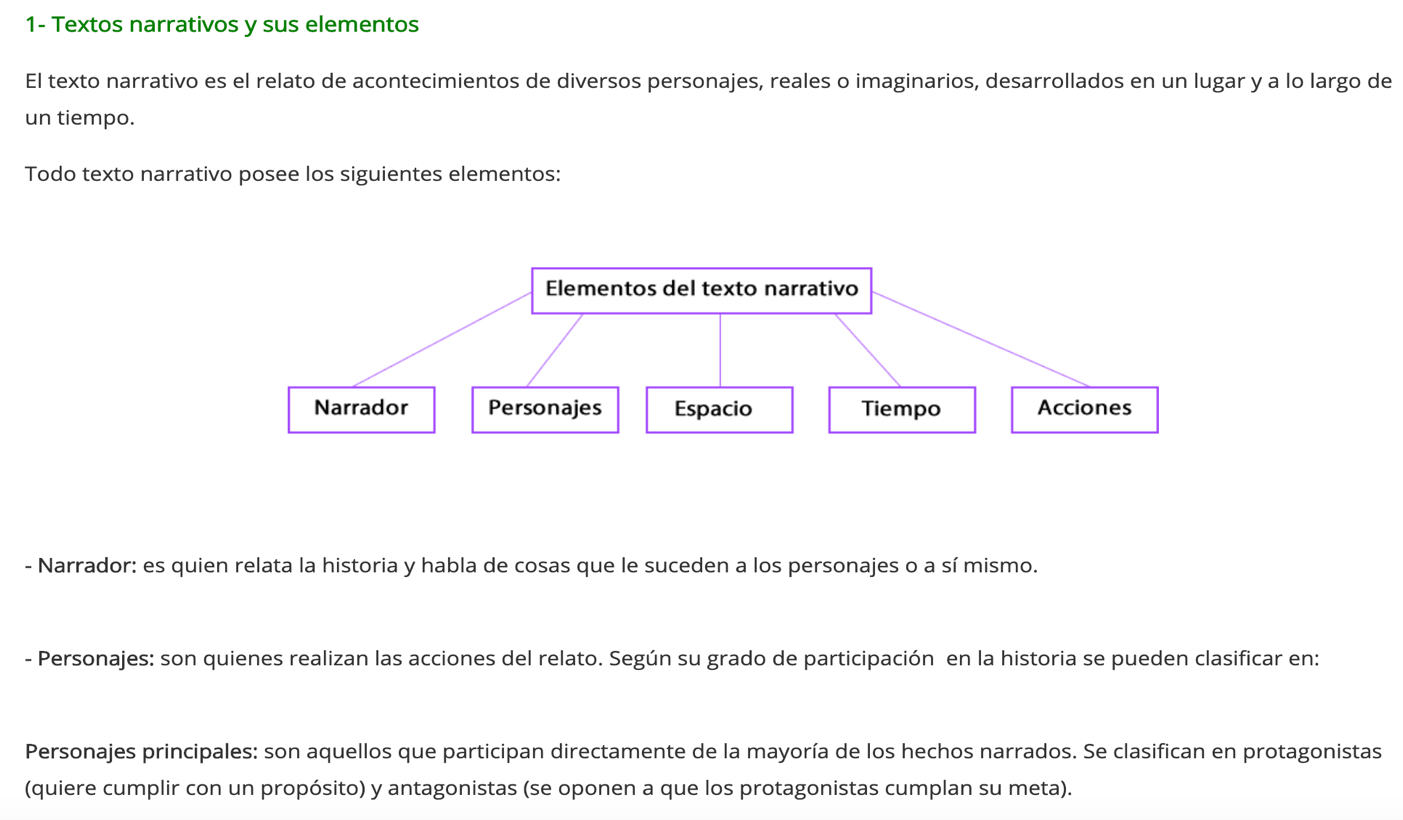 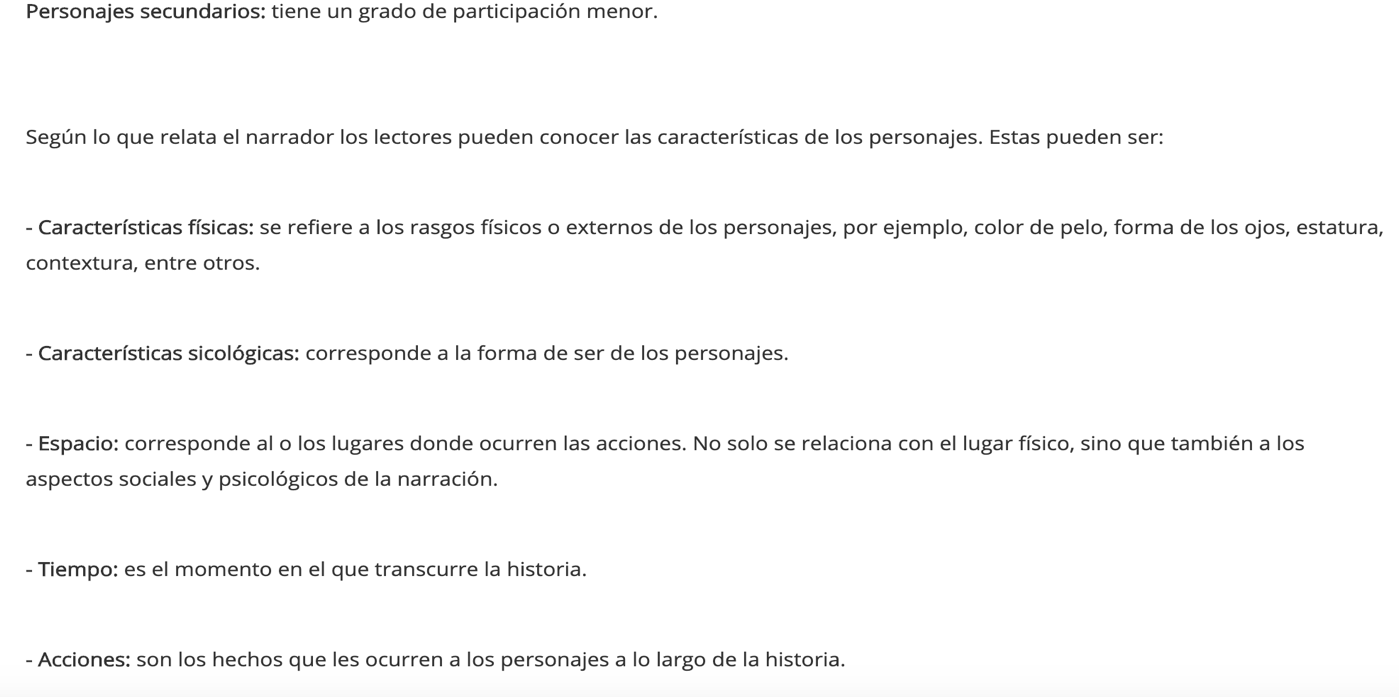 Tipos de narrador: 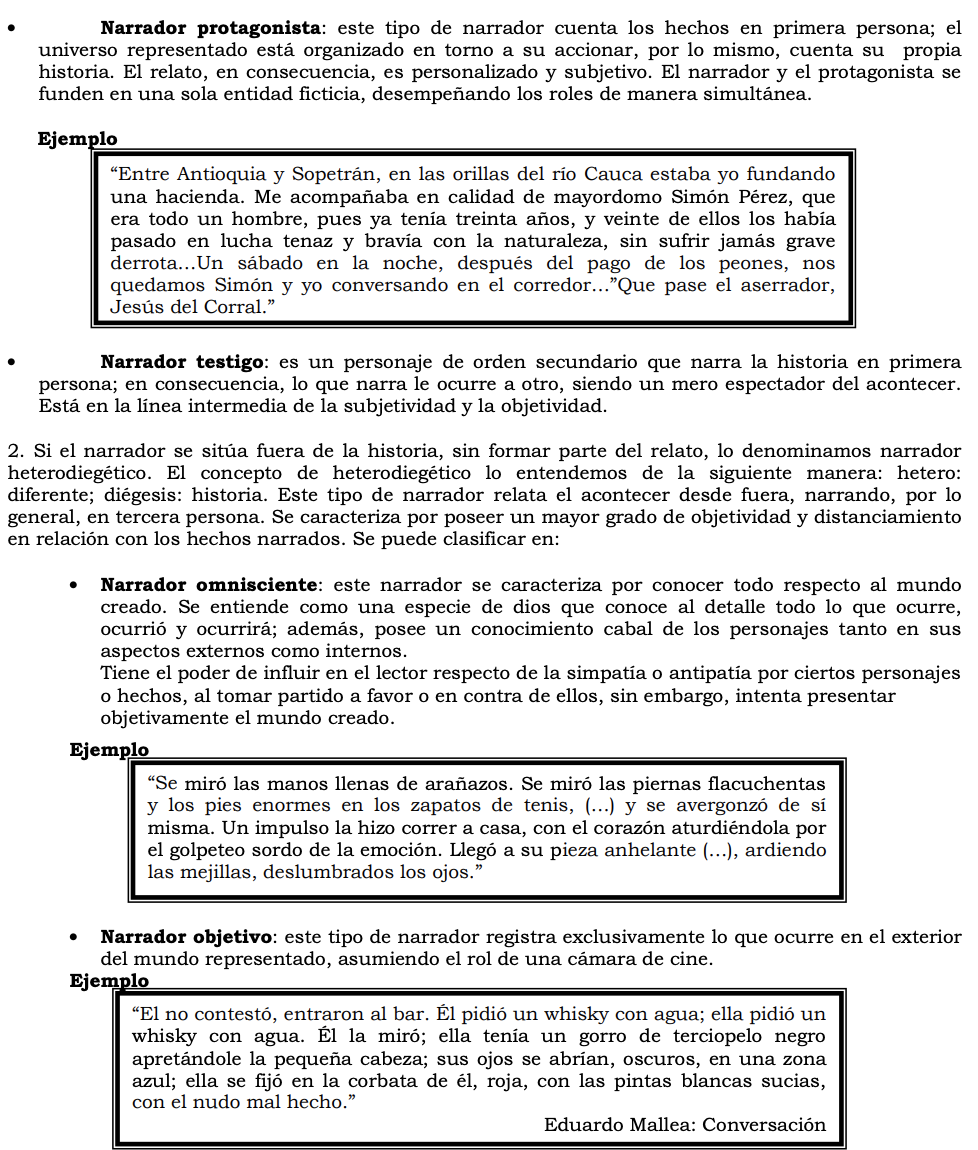 Guía de trabajo Nº2 Titulo: Género narrativo Objetivo: Conocer tipos de personajes en la narración 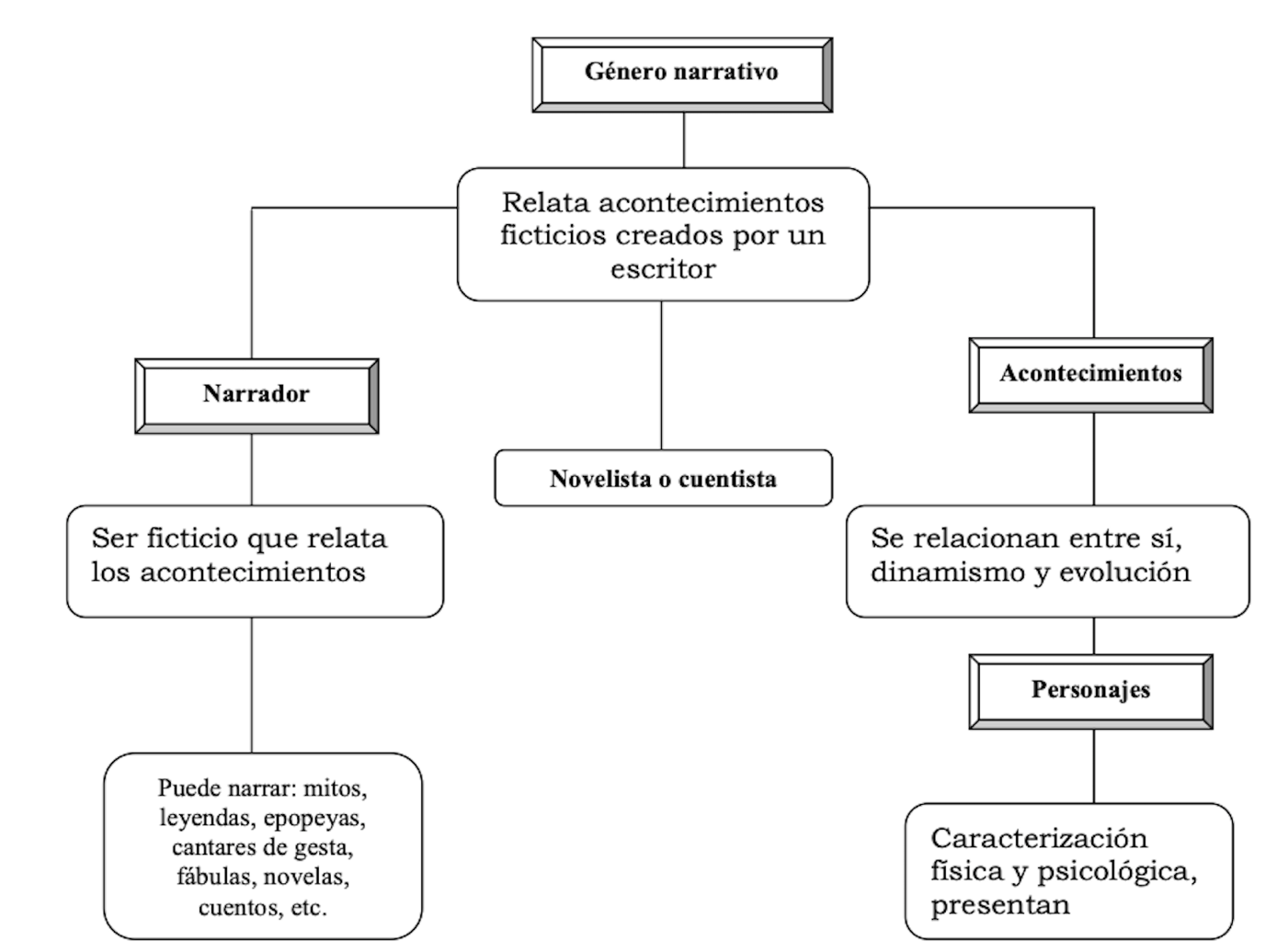 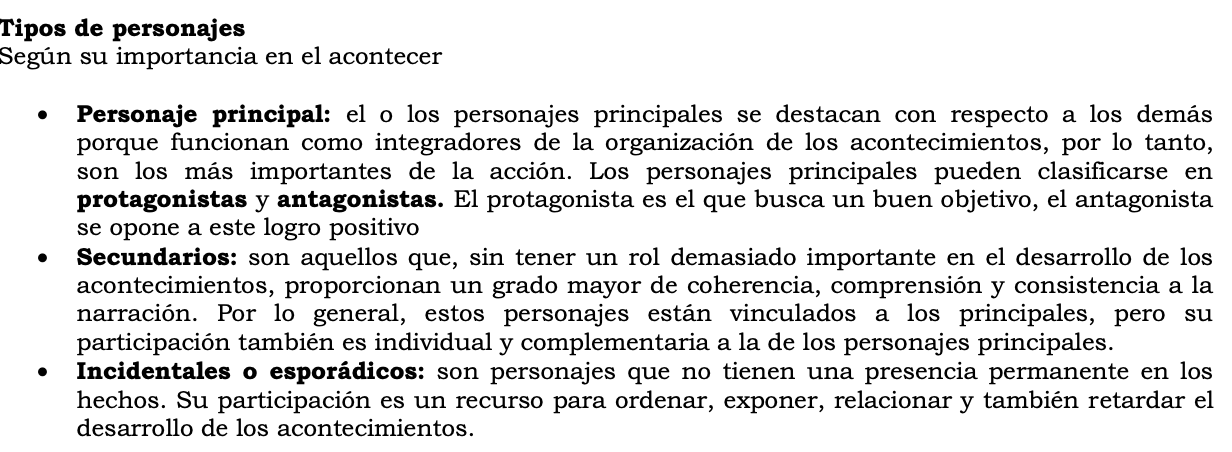 